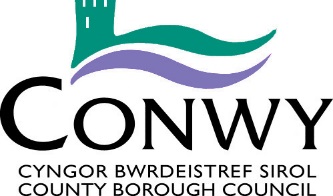 JOB DESCRIPTIONReview Date/Right to VaryThis job description is not intended to be an exhaustive list of duties.  The Authority reserves the right, after appropriate consultation with you, to vary your duties and responsibilities within the parameters of your grade and occupational competence in order to respond to changes in the needs of the service.Signed by:  ………………………………………….	Date:  ……………………………..Employee’s Name and SignatureApproved by Head of Service:  …………………………………..   Date:   ……………………………..PERSON SPECIFICATIONPost: student wardenDate: November 2016Please Note: In order to be shortlisted for this post you will need to demonstrate that you meet all the criteria ranked as E - Essential.Please Note: In order to be shortlisted for this post you will need to demonstrate that you meet all the criteria ranked as E - Essential.Identification of the requirements will be through the:Application Form (AF), Interview (I), Test at interview (T), Presentation at interview (P), Verification (V) Reference (R)Post Title:Assistant Warden (student placement)Department / Service: ERF/Open SpacesHours:37Level:£250.00 per weekLocation:Mochdre / Great OrmeJob Evaluation Number: n/aResponsible to:Countryside Warden / Country Park Warden/ Access WardenResponsible For: (Staff)n/aJob Purpose:To assist in the management and maintenance of nature reserves and walking trails managed by Open Spaces, and in their promotion to the publicDuties and Responsibilities - Job SpecificDuties and Responsibilities - Job SpecificTo assist with programmes of work for the conservation management of semi-natural nature reserves, including Local Nature ReservesTo assist with maintenance programmes for managed nature reserves, including undertaking of site safety auditsTo assist with survey and monitoring duties, and with the maintenance of related information systemsTo undertake and assist with guided walks and other events for the public and educational groupsTo assist in the development of promoted walking trailsTo assist in the development and production of interpretation material relating to the management and promotion of nature reserves and walking trailsTo implement with tact and discretion such byelaws as may apply to sites managed by the ServiceTo deputise for the Countryside/Country Park/Access Wardens as requiredIf necessary, to work any five days out of seven days on a rota basis, and/or to occasionally work outside of normal working hoursDuties and Responsibilities – Corporate Duties and Responsibilities – Corporate To be responsible for establishing good working relationships both internally and externally.Compliance with the Authority’s Policies and Procedures and to make known to Senior Officers any areas which are not adequately covered.To participate actively in supporting the Authority’s principles and practices of equality of opportunity as laid down within the Equalities Policy.To be responsible for the application of Health & Safety practices within the daily operations, sharing a common responsibility for Health & Safety across the department, directorate and Authority as a whole.Employees will be required to give certain information relating to themselves in order that the Authority may properly carry out its duties, rights and obligations as an employer.  The Authority will process and control such data principally for personnel, administrative and payroll purposes.As a term of your employment and in order to maintain effective departmental operations, you may be required to undertake any other reasonable task, commensurate with your grade, as determined by your Line Manager or Head of Service.Conwy is committed to safeguarding children and vulnerable groups. All Council employees are expected to be aware of the Corporate Safeguarding Policy and their responsibility to report any concerns in the appropriate manner and timescales.FactorRequirementsHow IdentifiedEssentialDesirableKnowledge & SkillsFurther educational experience in a relevant environmental disciplineAF/VEKnowledge & SkillsA variety of countryside management experienceAF/IDKnowledge & SkillsA full EU driving licenceAF/V/IEKnowledge & SkillsSpecies identification skillsAF/IDKnowledge & SkillsAbility to work under own initiativeAF/REKnowledge & SkillsTime management and prioritisation skillsAF/I/REKnowledge & SkillsWorking familiarity with Microsoft Windows, email and InternetAF/IEKnowledge & SkillsThe ability to communicate in English is essential.AF/IEKnowledge & SkillsThe ability to communicate in Welsh is desirable.AF/IDSupervision & ManagementAbility to manage and supervise volunteers working for the ServiceAF/IECreativity & InnovationAbility to contribute to the development of new projectsAF/IDCreativity & InnovationAbility to write interpretation for the public, through leaflets and newslettersAF/IDCreativity & InnovationAbility to interpret survey dataAF/IDCreativity & InnovationContacts & RelationshipsAbility to verbally communicate effectively in with other departments, the public, educational groups and volunteersAF/I/REContacts & RelationshipsAbility to effectively convey information to the public and educational groups through leading guided walks and other eventsAF/IEContacts & RelationshipsAbility to be an ambassador for the CouncilAF/I/REContacts & RelationshipsAbility to work as part of a teamAF/I/REContacts & RelationshipsAbility to utilise tact, discretion and diplomacy in confrontational situations, including law enforcementAF/I/REDecisions / RecommendationsAbility to make reasoned recommendations regarding improvements to site management and countryside access proceduresAF/IEDecisions / RecommendationsAbility to prioritise personal time to most effectively meet service requirementsAF/IDDecisions / RecommendationsAbility to make quick decisions in urgent situations (law enforcement, public safetyAF/I/REResourcesAbility to undertake day-to-day management of vehicles, tools, mobile IT equipment and sales stockAF/IEPhysical DemandsAbility to travel at all times throughout the County Borough area and periodically further afieldAF/IEPhysical DemandsAbility to work outdoors in order to carry out practical tasks in all weathers under physically demanding conditions, in compliance with Lone Working arrangements and other Health and Safety requirementsAF/IE